磯子区連合町内会長会11月定例会日時　令和２年11月17日（火）10：00会場　区総合庁舎７階　７０１・７０２号会議室○ 会長あいさつ○ 区長あいさつ警察・消防の議題１　磯子警察署（１）令和２年10月末の犯罪発生状況について磯子区内の犯罪発生件数は455件で、前年と比べ12件の増加となっています。特殊詐欺の被害件数は52件で、前年に比べ20件の減少となっています。（２）「ガス点検」等を装った訪問に対する注意喚起について　　　ガスや電気の点検業者を装って住宅に侵入し、現金などを盗む事件が全国で増加しています。注意喚起のため、チラシをご活用ください。２　磯子消防署（１）火災・救急状況について磯子区内の火災発生件数は20件で、前年に比べ８件の減少となっています。市内では534件発生しており、前年同期で26件の減少となっています。救急出場件数は、区内7,603件で、前年に比べ360件減少しております。市内全体では、161,441件で、前年に比べ13,458件の減少となっています。（２）令和３年磯子区消防出初式の縮小開催について令和３年磯子区消防出初式は、新型コロナウイルス感染症の拡大防止のため、一般公開は中止し、防災功労者表彰を中心に式典のみを開催することといたしました。そのため、ご案内につきましても被表彰者と防災関係機関のみとさせていただきますので、ご理解くださいますようお願いいたします。　〇問合せ先　　磯子消防署総務・予防課 庶務係　　電話：７５３－０１１９　FAX：７５３－０１１９市連の報告１　横浜ＩＲ（統合型リゾート）について　横浜ＩＲの方向性やＲＦＣ（民間事業者に対するコンセプト提案募集）の結果概要等を市民の皆様にわかりやすくご説明するため、「広報よこはま特別号」を発行いたしました。　また、横浜ＩＲについて、市民の皆様に深くご理解いただくための事業説明会を、令和３年２月以降にオンライン方式で開催することを検討しています。　特定複合観光施設区域整備法（ＩＲ整備法）では、実施方針の策定や民間事業者の選定等にあたり、県知事や公安委員会との協議が求められています。本市では、県及び公安委員会等と円滑な連携を図るため、横浜イノベーションＩＲ協議会を設置・開催いたします。　〇問合せ先　　都市整備局ＩＲ推進課　　電話：６７１－４１３５　FAX：５５０－３８６９２　令和２年度横浜市自治会町内会永年在職者表彰等について（１）令和２年度横浜市自治会町内会永年在職者表彰式の日程について　令和２年度横浜市自治会町内会永年在職者表彰式の日程が決まりましたので、お知らせいたします。【表彰式（市長表彰）磯子区対象回】　令和３年２月15日（月）　※時間・場所等の詳細につきましては、改めて情報提供いたします　　（２）令和２年度磯子区自治会町内会長感謝会について 令和２年度磯子区自治会町内会長感謝会は、新型コロナウイルス感染症の拡大防止のため、出席者を永年在職者表彰の対象者及び地区連合町内会長の皆様のみとし、表彰式を中心とした内容にて実施することといたしました。出席者へのご案内状につきましては、１月中旬頃に郵送いたします。　　　ア　開催日時　　　　　令和３年３月８日（月）　開会17：00 　　　イ　会場　　　　　磯子区役所　７階会議室（磯子区磯子３－５－１）　ウ　出席者について　　　　　令和２年度永年在職者表彰の対象者及び地区連合町内会長 　　 エ　表彰　　　　　区長表彰者には感謝状と記念品、市長表彰者には記念品の贈呈を行います。　オ　問合せ先　　　　　地域振興課地域活動係　担当：根本、野口　　　　　電話：７５０－２３９１　FAX：７５０－２５３４区連の議題１　議題・依頼事項（１）各種委嘱委員の推薦依頼について現在、委嘱している各種委員の任期が令和３年３月31日をもって満了となるため、新たな委員の推薦について、依頼いたします。　※１　人数制限なし　※２　ただし、地域の実情に応じて柔軟に対応できるものとします　※３　自治会町内会あての依頼文にて推薦人数をお示しします（２）災害時安否確認バンダナの配付開始について　 各自治会町内会の指定場所へお届けした災害時安否確認バンダナについて、11月17日以降、ポスト等への投函にて各世帯にお配りいただきますようお願いいたします。　〇問合せ先　　総務課危機管理・地域防災担当　担当：梅田、魚住　　電話：７５０－２３１２　FAX：７５０－２５３０２　事務連絡（１）令和３年新年賀詞交換会の中止について　 令和３年磯子区新年賀詞交換会は、新型コロナウイルス感染症拡大防止のため、中止とすることが実行委員会において決定されました。　〇問合せ先　　総務課庶務係　担当：大津、嵩本　　電話：７５０－２３１１　FAX：７５０－２５３０（２）磯子区自治会町内会広報掲示板設置等補助金の第二期募集実施について　磯子区自治会町内会広報掲示板設置等補助金について、令和２年度第二期募集を実施いたします。第一期（５月～10月）期間中にご申請いただいた自治会町内会からの申請も可能ですので、申請をご希望の場合は、期限までに必要書類のご提出をお願いいたします。　　 　ア　申請対象者自治会町内会、地区連合町内会　　 　イ　補助対象経費掲示板の新設（建替えを含む）、修繕、既存の設置場所よりも掲示板の効果が向上する移設　 ウ　補助率・補助限度額　  　（ア）新設　補助率：費用の３分の２　補助限度額：10万円　　　　（イ）修繕、既存の設置場所よりも掲示板の効果が向上する移設補助率：費用の３分の２　補助限度額：４万円　　 エ　申請回数第二期期間内に１回　 オ　申請期間令和２年11月17日（火）～令和３年２月１日（月）カ　申請書類提出・問合せ先地域振興課地域活動係　担当：根本・坂本　　　 電話：７５０－２３９１　FAX：７５０－２５３４（３）木下大サーカス横浜公演のお知らせ　 社会福祉事業協賛として、横浜市、神奈川県、横浜市町内会連合会などの後援で「木下大サーカス横浜公演」が開催されます。日頃より地域発展にご貢献されている自治会町内会様あてに招待券等の提供がありましたので、ご活用ください。　　　〇問合せ先　　　　木下大サーカス横浜公演事務局　　　　電話：６６３－００２７　FAX：６６３－００５４３　チラシの掲示依頼について（１）「横浜南税務署からのお知らせ」掲示について　令和３年２月に開催する「税理士による無料申告相談」は、新型コロナウイルス感染防止対策として、年金受給者及び給与所得者の方のみを対象に、「電話による事前予約制」で開催いたします。　つきましては、予約受付期間や予約専用電話番号等を記載した「横浜南税務署からのお知らせ」について、広く周知を行うため、各自治会町内会の掲示板に掲出をお願いいたします。【事前予約受付期間等】　ア　事前予約受付期間　　　令和２年12月７日（月）～12月18日（金）※土、日を除く　イ　事前予約専用電話番号　　　０４５－２７９－５６２０　ウ　受付時間　　　午前９時～午後５時【問合せ先】　横浜南税務署　電話：７８９－３７３１（代表）４　区社会福祉協議会（１）令和２年度共同募金について　共同募金について、今年度もお忙しい中ご協力いただき、ありがとうございます。　10月31日現在で、募金額は下記の通りとなっております。引き続きご協力のほど、よろしくお願いいたします。　なお、募金に関わる資材等で不足がございましたら、事務局までご連絡をお願いいたします。　【一般（赤い羽根）募金】　　　　　　　　　　　　　　　　　　　令和２年10月31日現在【年末たすけあい募金】令和２年10月31日現在　　〇問合せ先：磯子区社会福祉協議会 　担当：西谷電話：７５１－０７３９　FAX：７５１－８６０８（２）令和２年度社会福祉大会について　 令和２年度社会福祉大会は、新型コロナウイルス感染症の拡大防止のため、多くの方にお集まりいただく講演会の実施を見合わせ、表彰式を中心とした開催方法に変更いたします。　 ア　開催日程　　 　令和３年１月20日（水）　 イ　対象者　　 　　表彰対象30名～40名（令和元年度表彰対象者及び令和２年度表彰対象者）　ウ　内容　 　  表彰式及び写真撮影　 エ　場所　  　磯子区役所　７階会議室（磯子区磯子３－５－１）　 オ　問合せ先磯子区社会福祉協議会 　担当：西谷電話：７５１－０７３９　FAX：７５１－８６０８５　その他（１）資料配布ア　汐見台自治会連合会だより　第386号イ　年末年始のごみと資源物の収集日程　　　　　　　 各自治会町内会に掲示板数　　　　　ウ　横浜市消費生活総合センター　月次相談リポート　　　 各自治会町内会に配布　　　 エ　令和２年度年末の交通事故防止運動　横浜市実施要綱　 各自治会町内会に配布オ　令和２年度飲酒運転根絶強化月間　横浜市実施要綱　   各自治会町内会に配布閉　会次回開催日：令和３年１月18日（月）　10：00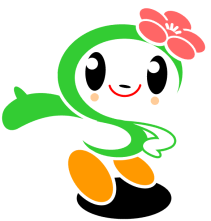 委員名称委嘱期間委嘱人数推薦者提出期限提出・問合せ先資料番号明るい選挙推進協議会推進員令和３年４月１日～令和５年３月31日（２年間）原則として自治会町内会から１名以上　※１令和３年２月26日（金）磯子区選挙管理員会事務室（区役所総務課　　統計選挙係）【電話】750-2316１スポーツ推進委員令和３年４月１日～令和５年３月31日（２年間）原則として自治会町内会から１名　※２令和３年２月26日（金）区役所地域振興課区民活動支援担当【電話】750-2393２消費生活推進員令和３年４月１日～令和５年３月31日（２年間）原則として自治会町内会から１名以上　※１令和３年２月26日（金）区役所地域振興課地域活動係【電話】750-2397３保健活動推進員令和３年４月１日～令和５年３月31日（２年間）原則として自治会町内会から１名以上　※３令和３年２月26日（金）区役所福祉保健課【電話】750-2446４環境事業推進委員令和３年４月１日～令和５年３月31日（２年間）原則として自治会町内会から１名　※２令和３年２月26日（金）資源循環局磯子事務所【電話】761-5331５対象世帯数（戸）本年度目安額（円）募金額（円）戸別募金56,50516,386,4503,387,703その他-1,200,000634,234合計56,50517,586,4504,021,937対象世帯数（戸）本年度目安額（円）募金額（円）戸別募金56,5058,458,4641,213,912その他---合計56,5058,458,4641,213,912